                                   Children’s Community Occupational Therapy	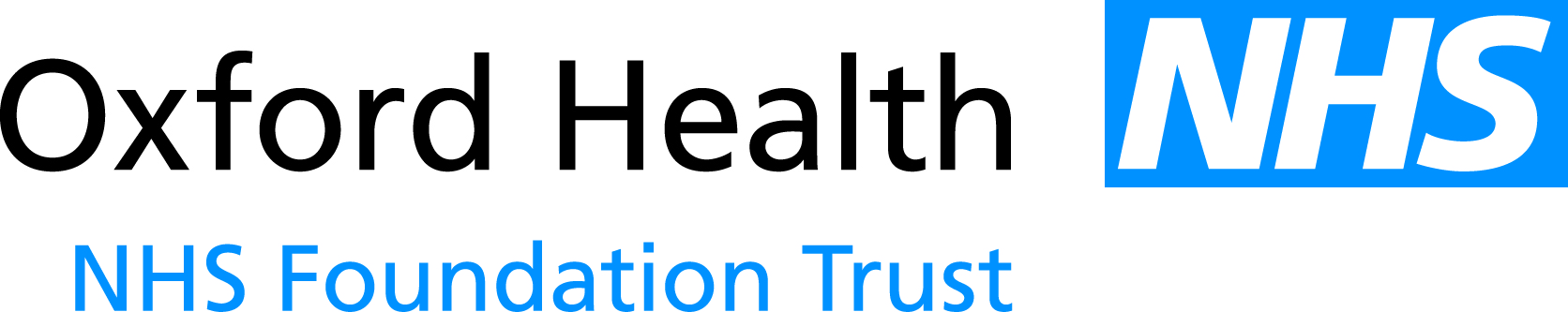 Self Care Skills – SensoryTeeth Cleaning:Apply deep pressure to cheeks with both hands on cheeks before teeth cleaning – blow up cheeks and squash flat  Play tongue games before brushing – e.g. count teeth on left side with tongue, put tongue in cheek etc Use minimal toothpaste, bicarbonate based – helps stop gaggingUse an electrical toothbrush – provides deep pressure and vibration to help calm and organiseGeneral blowing a sucking games during the day – blowing bubbles, party poppers, drinking through a strawToileting:Use moist toilet roll / wipesKeep visual and auditory stimulation to a minimumToilet seat – might be too hard, use a padded child toilet seatDislike of baths / showers:Do resistive (pushing, pulling, carrying, rolling) activities before to provide deep pressureEncourage child to wash own body / faceUse large sponge and rub firmlyFragrance free soapUse hand held shower head – increased controlUse large towel to wrap and firmly dry afterwards – pat firmly or leave to dryDeep massage when putting on creamRun bath before child enters the room to reduce the anxiety build upHair Washing / Cutting:Sit child firmly on lap, squeeze child between your kneesPlace hands on head, apply gently but firm downward pressure – wear a tight hat prior to help desensitiseCounting whilst doing the taskGet child to scoop and pour waterFold flannel over eyes to prevent soap getting into eyesTip head back to pour water overFirm touch when massaging shampooUse a soft hair brushHold top of hair whilst brushing out tangles Sleeping:Provide firm deep pressure massage prior to bed, avoid tummy areaEstablish good routine, calming bath – dry with firm rubs of the towel, story Tuck the blankets / sheets into the mattress to help provide deep pressure in the nightAdd extra weight – more blankets, wheat bags onto the legs on top of the blankets to provide further deep pressureSleep in a sleeping bag – gives sense of securityHave extra pillows between legs or arms to help cuddle intoUse of a night light